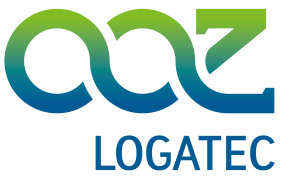 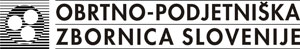 PRIJAVNICA ZA DELNO REDNO USPOSABLJANJE VOZNIKOV POTNIKOV ALI/IN BLAGAKRAJ USPOSABLJANJA: LogatecUsposabljanje za leto: 2014 termin izvedbe usposabljanja: 11. aprila 2015, ob 7.00 na OOZ LogatecKANDIDATIme in priimek: __________________________________Datum rojstva: ____________________	Kraj rojstva: _________________________Državljanstvo: ________________________EMŠO: _____________________________Naslov za prejem potrdila/spričevala:_____________________________________________________________________Kontaktna številka telefona: ______________________Elektronska pošta: ___________________________(za pošiljanje vabil na usposabljanje)Voznik za kategorijo (obkrožite):   C  -  DVeljavnost kode 95 v vozniškem dovoljenju: ______________________*KOPIJA VOZNIŠKEGA DOVOLJENJA: če se usposabljanja v sklopu zborničnega sistema udeležujete prvič ALI ste zamenjali vozniško (podaljšali kodo 95) in je še niste posredovaliPLAČNIK (obkrožite)samoplačnik (fizična oseba)podjetje: ______________________________________            davčna št. podjetja: _____________________KOTIZACIJA za 7-urno usposabljanje: (DDV je vključen)Cena usposabljanja: 34,20 evrov za člane OZS s plačano članarino in njihove zaposlene;za zunanje udeležence pa 44,20 evrov.Rok plačila: 7. april 2015Znesek kotizacije nakažite na račun št. IBAN SI56 2900 0005 0081 442 (Unicredit Banka 				   Slovenija d.d.) Območna-obrtno podjetniška zbornica LogatecNamen: SUBSNaslov: Območna obrtno-podjetniška zbornica Logatec, Tržaška cesta 11, LogatecPRIJAVNICO pošljete do 1. aprila 2015 po navadni pošti ali skenirano na: OOZ Logatec, Tržaška c. 11, 1370 Logatec; e-pošta: dejan.sraml@ozs.si.IZJAVAPodpisani/a soglašam, da se navedeni podatki na prijavnici uporabljajo za zahteve evidenc in registrov na področju poklicnih kvalifikacij in zaposlovanja ter za obveščanje o usposabljanjih (Zakon o varstvu osebnih podatkov: Uradni list RS, št. 86/04).______________________________	       	         _____________________________Kraj, datum						          Podpis kandidata